  Prefeitura Municipal de Santo Antônio do Jardim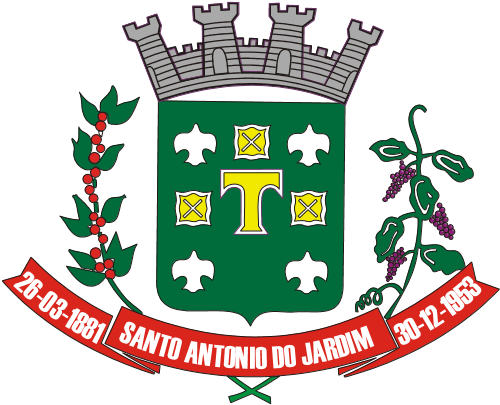    Setor de Compras e Licitação Rua Presidente Álvares Florence, 373 – Centro   Santo Antônio do Jardim/SP. CEP:13.995-000Telefone: (19) 3654-1209/3654-1630CNPJ: 45.739.091/0001-10www.sajardim.sp.gov.br EXTRATO DE DISPENSA DE LICITAÇÃODISPENSA DE LICITAÇÃO Nº 002/2023PROCESSO ADMINISTRATIVO Nº 003/2023OBJETO: ´´AQUISIÇÃO DE MOBILIÁRIO PARA REFEITÓRIO´´.É O PRESENTE PARA INFORMAR QUE A EMPRESA DETENTORA DA PROPOSTA MAIS VANTAJOSA PARA A PREFEITURA DE SANTO ANTÔNIO DO JARDIM/SP:CAIO CÉSAR DIAS PAGLIARANI ME CNPJ: 14.875.051/0001-71O MENOR VALOR APRESENTADO DE: 15.320,00 (QUINZE MIL, TREZENTOS E VINTE REAIS)Santo Antônio do Jardim, 23 de janeiro de 2023